  "who are you, little i                          (five or six year years old"                          peering from some high                           window; at the gold                          of november sunset                          (and feeling that if day                          has to become night                          this is a beautiful way)"                          e. e. cummings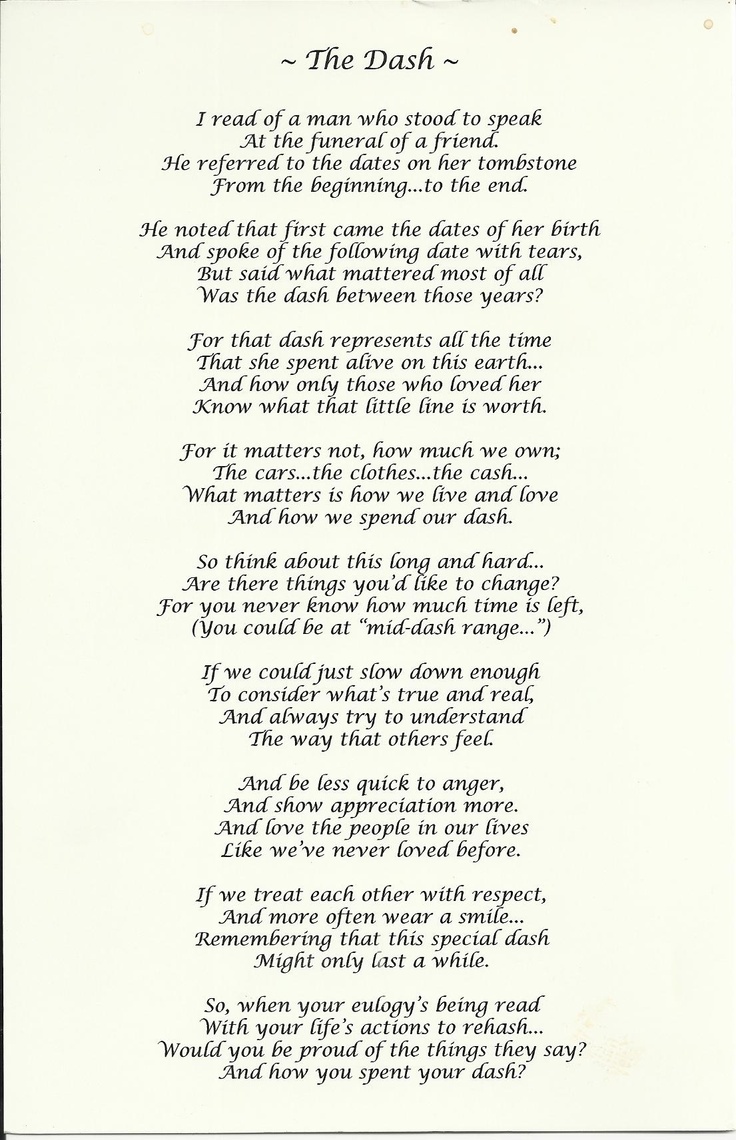 Who are you little i			Catholic, Episcopalian, kind	A white man who wishes he could erase the pain that color has causedOne of seven (on paper) but it feels more like 2 or 3			Father, husband, humbled by these roles				A voter who has grown weary of ‘gotcha’ politicians		A man who has a comfortable life; yet still fearful of the poverty known in youthWho are you little i	Teacher, writer, runner		Listener, watcher, waiter			Wondering who I am and how I came to be who…this who